Willow United Methodist Church would like to introduce our NEW FOOD PANTRY!We will be open the first Thursday of every month starting October 7th, from 11:00am-1:00pm. Please come help yourself to a bag of groceries. All are welcome!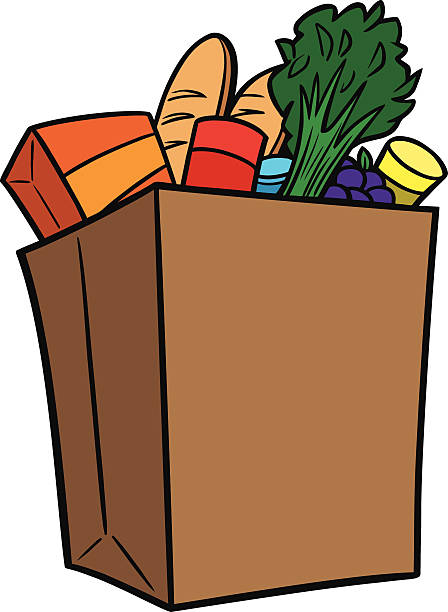 Upcoming Dates: Oct. 7thNov 4thDec 2ndAddress: 36925 Willow Road, New Boston Mi 48164  Call with any questions: 734-731-9611Check us out on Facebook: Willow United Methodist ChurchVisit our website at: willowchurch.org 